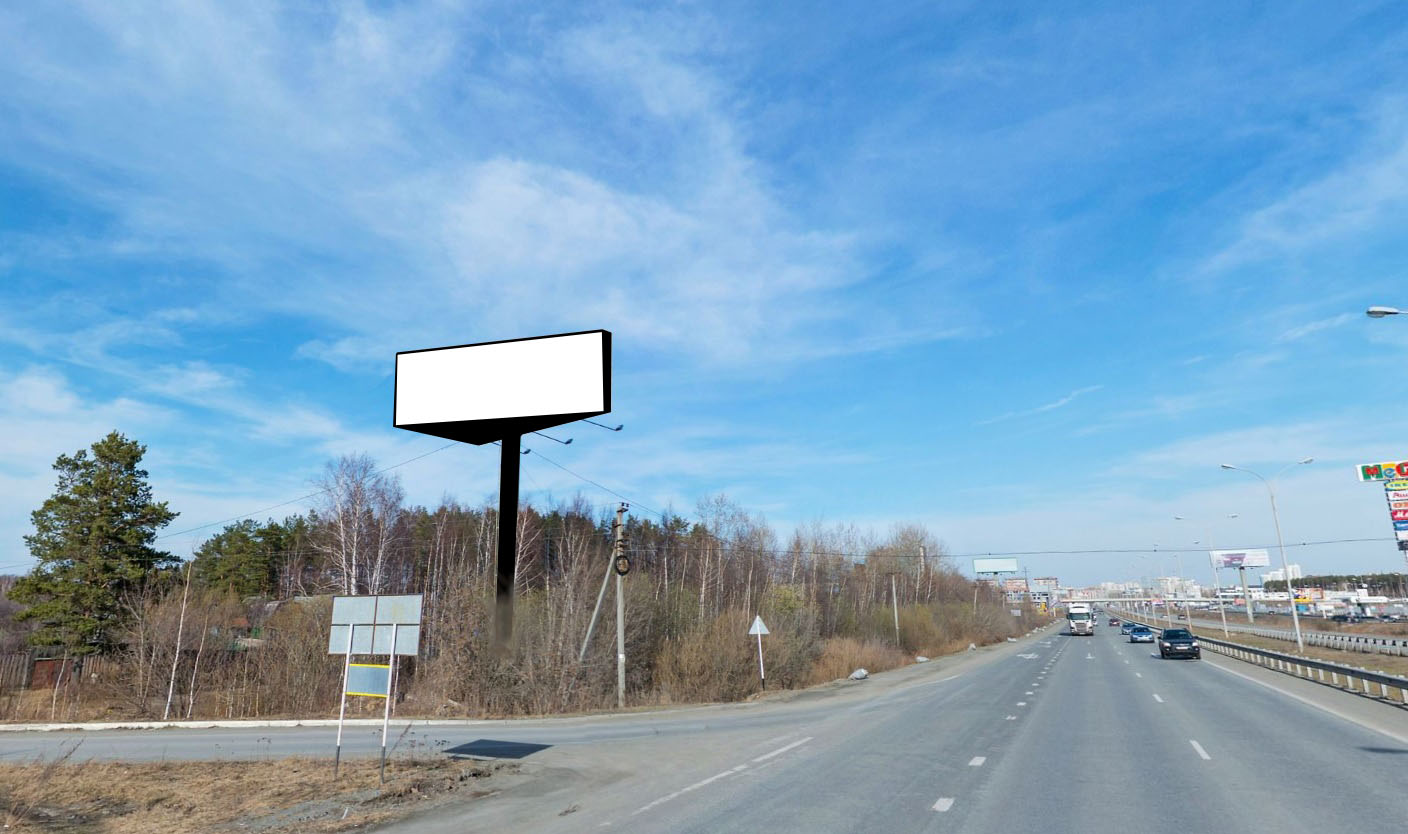 Код местаАдресТип*ВидПлощадь информационных полей, кв. мРазмеры, м (высота, ширина)Количество сторон030961ул. Металлургов, 901Суперсайт1505х152